Due Date:  August 29, 2022APPLICATION FOR
UNITED STATES BANKRUPTCY JUDGE 
CENTRAL DISTRICT OF ILLINOISPART A – PERSONAL BACKGROUNDContact/General InformationFull legal name and any other names by which you are known.Current home address, email address, and preferred contact number.  Business address, business email address, and business telephone number.Residence addresses for the past five years with dates of residency.Have you served in the U.S. or other military?  If so, list any military service, including the dates of service.Have you ever been convicted of a felony or a misdemeanor excluding minor traffic offenses?  If so, state the facts and circumstances fully, including dates, court, and disposition.PART B – EDUCATIONAL BACKGROUNDList all high schools, undergraduate colleges, universities, law schools, graduate schools, and post-J.D. programs you attended.  Include the school name, dates enrolled, degree or certificate earned, and any academic honors, awards, law review, other activities or achievements you received.  	Describe any other formal education or courses (omitting primary and legal).PART C – PROFESSIONAL AND OCCUPATIONAL BACKGROUNDAdmissionsWhen were you first admitted to practice?  Include the state, year and how long you have practiced in this state.Name all states, courts, and administrative agencies or tribunals before which you have been admitted to practice, stating the dates admitted, whether you are currently admitted and whether you actively practice there now.  Do not include special admission for a particular case.Do you actively practice law in any other state?  If so, describe extent and nature of practice.Bar Associations and ActivitiesList all national, state, local specialties, honorary and other bar associations or other legal societies to which you have belonged.  List committee membership and other activity, offices held, and whether you are now a member in good standing.  If not, state why.List any judicial or quasi-judicial offices you have held or applied for.  Do not include any present judicial office you hold.  (Check “F” for full-time or “P” for part-time.)List any elective public office you have ever held other than judicial or quasi-judicial.List any appointive public office you have ever held other than judicial or quasi-judicial.  (Check “F” for full-time or “P” for part-time.)List any elective public office for which you have been an unsuccessful candidate.List professional practice or occupational status, whether law-related or not.  Include your title/position and start date and describe your duties or type of practice.  Also list the names and current phone numbers of partners, associates, or persons with whom you share an office.Past legal or law-related professional status.Give a brief history of your legal career.  Begin with the most recent experience prior to your present status and list backwards to your first position.List the names and current office phone numbers of partners and office sharers for the same periods as stated in 8A above.  If you were in a firm of more than forty lawyers, only list lawyers in your area of practice.Indicate the percentage of time devoted to different types of practice and describe your jury and non-jury trial and appellate experience.Non-law-related Professional and Occupational BackgroundList all professional or occupational licenses (other than law) which you have ever held.  (Check “C” if license is still current.)If any such license has ever been revoked or suspended or if your conduct has ever been the subject of other discipline or complaint to the licensing authority or its disciplinary body, state fully the facts and circumstances and the disposition of the matter.Describe fully all non-law-related professions or occupations pursued since your first admission to the bar, giving dates, company names, duties, and reasons for leaving.PART D – PROFESSIONAL AND PERSONAL CONDUCTHas your license or right to practice in any state, court, agency, or other tribunal ever been denied, revoked, or suspended?  If so, state the facts and circumstances fully.Have you ever been formally censured, adjudged or held in contempt or otherwise disciplined by any judge, court, agency, or tribunal?  If so, state the facts and circumstances fully.Has your professional conduct or ability ever been the subject of comment, favorable or unfavorable, in a written opinion of any judge, court, or other tribunal?  If so, attach a copy of the opinion and state facts and circumstances as you feel appropriate.Have you ever been the subject of any complaint filed with or made to any board of attorneys for professional responsibility?  If the complaint was dismissed with no action taken against you, that is all you need say.  If any action, including a warning, was taken, state fully the facts and circumstances and the disposition of the matter.Have you ever been the subject of any complaint filed with or made to any similar authority of any other court or state or any bar association or committee thereof?  If so, state fully the facts and circumstances and the disposition of the matter.Have you ever sued or ever been sued by a client?  If so, state fully the facts and circumstances, the court and case number; the name, address, and phone number of your attorney and all other counsel, and the disposition of the matter.Have you ever been a party to or otherwise personally involved (other than as counsel) in any litigation?  If so, state the court, case number and style, the nature of the case and the circumstances of your involvement, the names and current phone numbers of your attorney and of any attorney representing an interest adverse to yours, and the disposition of the matter.Has a tax lien or other collection procedure ever been instituted against you by federal, state, or local authorities?  If so, give particulars.Are you delinquent on any federal debt?  (Include delinquencies arising from federal taxes, loans, overpayment of benefits, and other debts to the U.S. Government, plus defaults of federally guaranteed or insured loans.)During the last 10 years, have you been fired from any job for any reason, did you quit after being told that you would be fired, did you leave any job by mutual agreement because of specific problems, or were you barred from federal employment by the Office of Personnel Management or any other Federal entity?Is there anything that you have done or failed to do in the last ten years that could cause you or the judiciary to be held in disrepute?NOTE:	All candidates must sign the attached Authorization & Waiver form relating to disciplinary and grievance matters and include the signed Authorization & Waiver form as part of your application.  PART E – PERSONAL AND JUDICIAL REFERENCESGive the names and phone numbers of at least five, but no more than ten, professional references who can provide information about your character and professional ability, and state how long each has known you.  Your references must have had adequate opportunity to observe your professional and general conduct and ability.  At least four references must be lawyers not associated with you in the practice of law or in business.  Describe the status of non-law references.Give the names and current phone numbers of three persons who have worked for you and with you in a subordinate position.Give the names and phone numbers of not more than five judges before whom you have appeared recently in matters that would afford them an opportunity to observe your professional conduct and ability.  If yours is a non-litigation practice, list any judges who have had an opportunity to observe you in bar association or other activities.  Do not include persons with whom you have practiced law or operated a business.  At least three judicial references must be active-duty judges.  If you are a judge, list judges familiar with your work.  PART F – ADVERSARY REFERENCESThis question asks for the names and current phone numbers of lawyers who have represented adverse positions in matters handled by you in the past two years.  There are two categories, litigation and non-litigation.  Each category has space for the listing of the names of twenty lawyers.  Do not list the name of a lawyer more than once in either category.  If you have had multiple matters with a listed lawyer, indicate the fact by “(M)” following his or her name.  In such instance, list no more than five additional matters or cases with dates as to each lawyer.If you have listed names of twenty lawyers in a category, you need not answer the other category; but if you do, list no more than ten names in that other category.   Applicants who are judges need to list names of twenty lawyers who have appeared before them in the last year in adversarial matters. Litigation Matters:Non-litigation Matters:PART G – WRITTEN WORKPlease attach five representational samples of your written work (articles, opinions, treatises, trial or appellate briefs).  State whether you were the sole author.  If you were not, list the names, current office addresses, and telephone numbers of the persons who assisted you in the writing or research.PART H – CONCLUSIONState why you believe you are qualified to perform the duties of a United States bankruptcy judge.  Include any special professional, occupational, or civic experience that you believe should be considered by the Committee.  Include any legal teaching you have done.State any other information which you believe to be relevant to the Committee’s review.APPLICANT CERTIFICATIONI certify, to the best of my knowledge and belief, that all the information on and attached to this application is true, correct, complete and made in good faith.  I understand that false or fraudulent information on or attached to this application may be grounds for not hiring me or firing me after employment and may be punishable by fine or imprisonment.  I understand that any information I give may be investigated.  AUTHORIZATION & WAIVERI hereby authorize the administrators of the disciplinary and inquiry bodies of any state, court, or bar association of which I am a member to disclose to the Committee all information contained in the files of such bodies concerning my present professional status and all complaints which have been made against me together with the disposition thereof.  I expressly waive for use by the Committee, the Seventh Circuit Judicial Council, and the United States Court of Appeals for the Seventh Circuit, whatever right I may have to confidentiality of the foregoing information.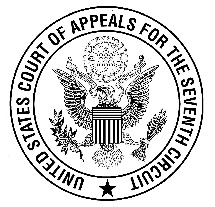 United States Court of Appealsfor the Seventh Circuit219 South Dearborn StreetChicago, Illinois 60604(312) 435-5850Name of SchoolDates
EnrolledDegree or
Certificate EarnedAcademic Honors/
Awards/Etc.State/Court/
Agency/TribunalDateCurrent?
(Yes/No)Status
(Active/Inactive/Retired)FPOfficeLocationDate of Service/
Date of ApplicationOfficeLocationDate of ServiceFPOfficeLocationDutiesOfficeLocationDateDateTitle/PositionDuties/Type of PracticeNames and Phone Numbers Partners/Associates/EmployeesDateLocation
(City, County, State)Status
(Solo Practice, Partner,
Associate, Office Sharer)Type of Practice
(Probate, General
Insurance Claims, Etc.)DateName of LawyerStatus of Lawyer
(Partner, Associate,
Office Sharer)Phone NumberLicenseIssuing AuthorityDateCNamePhone NumberPeriod of AcquaintanceNamePhone NumberWork RelationshipName & Phone NumberCourtNature of Most
Recent CaseDateName of Lawyer &
Phone NumberCourtNumber & Case StyleDateName of LawyerPhone NumberNature of MatterDateDateSignaturePrinted NameDateSignaturePrinted NameAddressCity, State, Zip